                       Our World 5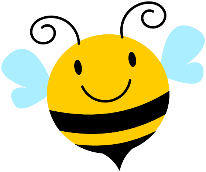                   Spelling Bee List                  Spelling Bee Contest Date.   May 25th.1.- thunder2.- lightning3.- flood4.- drought5.- ice storm6.- blizzard7.- tropical storm8.- speed9.- hurricane10.- range11.-rise12.- drops13.- heat14.- wave15.- a sandstorm16.- a tornado17.- predator18.- spots19.- camouflage20.- frighten21.- prey22.- hunt23.- stripes24.- poisonous25.- species26.- resemble27.- copies28.- insect29.- imitates30.- characteristics31.- hide32.- note33.- chord34.- melody35.- beat36.- rhythm37.- a violin38.- a drum39.- a piano40.- a flute41.- a saxophone42.- band43.- practice44.- perform45.- concert46.- lead singer47.- planet48.- orbit49.- solar system50.- atmosphere51.- galaxy52.- universe53.- comet54.- journey55.- journey56.- data57.- extraterrestrial58.- debate59.- Jupiter60.- Europa61.- proud62.- culture63.- language64.- art65.- traditions66.- share67.- storytelling68.- generation70.- local71.- hold on72.- weaving73.- tourists74.- future75.- community76.- attract77.- leaves78.- behavior79.- light80.- roots81.- ground82.- bacteria83.- adapt84.- survival85.- strategy86.- stinks87.- tricks88.- traps89.- digests90.- deep91.- calm92.- melted93.- cracks94.- surface95.- creates96.- volcano97.- erupts98.- explodes99.- heat100.- steam